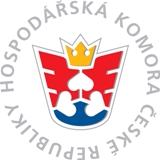 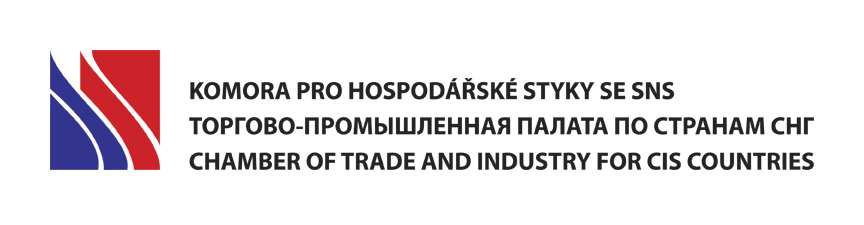 Z Á V A Z N Á   P Ř I H L Á Š K A  na doprovodnou podnikatelskou misi prezidenta ČR do Arménie a Makedonie v termínu 7. – 10. června 2016Objednatel /firma/:   ………………………………………………………………………………………Sídlo (vč. PSČ):  …………………………………………………………………………………………………………………..Kontaktní osoba: …………………………………………………………………………………………………………………Telefon:    ………………………………………………		E-mail: …………………………………………………………..www stránky…………………………………………..     IČ: …………………………………………  DIČ: …………………………………..Člen HK ČR:    ANO    -   NEZálohu na účastnický poplatek ve výši 1.460 ,-  EUR uhradím na účet HK ČR na základě zálohové faktury. Pokud nemůžete zálohu uhradit v EUR, vyznačte prosím v této přihlášce, že chcete hradit ekvivalent ve výši 39.560- Kč.Členové HK ČR a členové Komory SNS hradí pouze 1.398,- EUR, příp. 37.900,- Kč. Účastnický poplatek zahrnuje: dopravu vládním speciálním letadlem, 3x ubytování se snídaní, podíl na místních transferech, pronájmy jednacích prostor, podíl na cateringu, tlumočení, organizaci firemních jednání, službu pracovníků HK ČR a Komory SNS po dobu mise a organizační náklady spojené s přípravou mise.HK ČR nezajišťuje pojištění! Níže podepsaný potvrzuje, že přihlašovaná společnost není ve sporu se státem, nemá vůči státu nevyrovnané závazky a jí vysílaný účastník mise není trestně stíhán. Nedílnou součást této přihlášky tvoří Všeobecné obchodní podmínky HK ČR pro poskytování služeb v souvislosti s pořádáním podnikatelských misí do zahraničí. Objednatel prohlašuje, že se s nimi seznámil a že s nimi souhlasí. www.komora.cz/vopZástupci firem, kteří pobývají na místě nebo se na místo dopraví po vlastní ose, se mohou k misi připojit. V takovém případě připravíme individuální kalkulaci. Uzávěrka přihlášek je již v úterý 24. 5. 2016!V _______________	Dne	____________                          							          			          	 razítko a podpis zákonného zástupce firmy                                                                                                                            